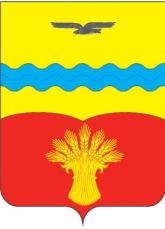 Администрация муниципального образования Кинзельский сельсовет Красногвардейского района Оренбургской областиП О С Т А Н О В Л Е Н И Е25.02.2022                     	                                                                                № 15-пс. КинзелькаО создании комиссии по пропуску  весеннего паводка в 2022 годуВ соответствии с Федеральными законами от 21 декабря 1994 года № 68-ФЗ «О защите населения территорий от чрезвычайных ситуаций природного и техногенного характера», от 06 октября 2003 года № 131-ФЗ «Об общих принципах организации местного самоуправления в Российской Федерации», статьями 5, 34 Устава муниципального образования Кинзельский сельсовет Красногвардейского района Оренбургской области, в целях проведения противопаводковых мероприятий на территории муниципального образования Кинзельский сельсовет Красногвардейского района Оренбургской области:Создать комиссию по пропуску весеннего паводка в 2022 году и утвердить его состав согласно приложению №1.Рекомендовать комиссии реализовать мероприятия по обеспечению пропуска весеннего паводка в 2022 году согласно приложению №2.Контроль за исполнением настоящего постановления оставляю за собой.Глава сельсовета                                                                              Г.Н. РаботяговРазослано: в дело, администрации района, комиссии по пропуску весеннего паводка, прокурору района.Приложение № 1                                                                                             к постановлению главы                                                                                                          муниципального образования                                                                                                         Кинзельский сельсовет                                                                                          № 15-п от 25.02.2022СОСТАВкомиссии по пропуску весеннего паводка в 2022 году1. Работягов Геннадий Николаевич - председатель комиссии, глава сельсовета2. Мещеряков Сергей Николаевич - член комиссии, директор МУП МХКП «Старт» (по согласованию)3. Немцов Юрий Николаевич - член комиссии, депутат Совета депутатов (по согласованию)Приложение № 2                                                                                             к постановлению главы                                                                                                          муниципального образования                                                                                                         Кинзельский сельсовет                                                                                          № 15-п от 25.02.2022Мероприятия по обеспечению пропуска весеннего паводка в 2021 годуУТВЕРЖДАЮГлава сельсовета_________________ Г.Н. Работягов26.03.2021 годаГРАФИКдежурства сотрудников МУП МХКП «Старт» Кинзельского сельсовета Красногвардейского района в период пропуска весеннего паводкас 01 апреля 2021 по 21 апреля 2021 года№п/п           Мероприятия     ОтветственныйСроки исполнения   1                2             3            4   1Обеспечения пропуска  паводка:глава сельсоветадо конца паводка   А)Очистка дороги на плотину реки КинзелькаМУП МХКП «Старт»до конца паводка   Б)Очистка от снега водяных башен, скважин,водопроводных колодцев, стоков под дорогамиМУП МХКП «Старт»до конца паводка№ п/пФамилия, имя, отчество, должность дежурногоДата дежурстваКонтроль Мещеряков С.Н. – директор МУП МХКП «Старт» – 8 (35345) 3 35 58, 8 932 553 85 77 01.04.2021Работягов Геннадий Николаевич  – глава сельсовета, 8 (35345) 3 35 35,  8 922 80 86 961Целовальников А.В. – слесарь МУП МХКП «Старт» – 8 (35345) 3 35 58, 8 922 55 24 77102.04.2021Работягов Геннадий Николаевич  – глава сельсовета, 8 (35345) 3 35 35,  8 922 80 86 961Сысоев В.А. – разнорабочий МУП МХКП «Старт» – 8 (35345) 3 35 58, 8 987 793 22 0503.04.2021Работягов Геннадий Николаевич  – глава сельсовета, 8 (35345) 3 35 35,  8 922 80 86 961 Мещеряков С.Н. – директор МУП МХКП «Старт» – 8 (35345) 3 35 58, 8 932 553 85 77 04.04.2021Работягов Геннадий Николаевич  – глава сельсовета, 8 (35345) 3 35 35,  8 922 80 86 961Целовальников А.В. – слесарь МУП МХКП «Старт» – 8 (35345) 3 35 58, 8 922 55 24 77105.04.2021Работягов Геннадий Николаевич  – глава сельсовета, 8 (35345) 3 35 35,  8 922 80 86 961Сысоев В.А. – разнорабочий МУП МХКП «Старт» – 8 (35345) 3 35 58, 8 987 793 22 0506.04.2021Работягов Геннадий Николаевич  – глава сельсовета, 8 (35345) 3 35 35,  8 922 80 86 961 Мещеряков С.Н. – директор МУП МХКП «Старт» – 8 (35345) 3 35 58, 8 932 553 85 77 07.04.2021Работягов Геннадий Николаевич  – глава сельсовета, 8 (35345) 3 35 35,  8 922 80 86 961Целовальников А.В. – слесарь МУП МХКП «Старт» – 8 (35345) 3 35 58, 8 922 55 24 77108.04.2021Работягов Геннадий Николаевич  – глава сельсовета, 8 (35345) 3 35 35,  8 922 80 86 961Сысоев В.А. – разнорабочий МУП МХКП «Старт» – 8 (35345) 3 35 58, 8 987 793 22 0509.04.2021Работягов Геннадий Николаевич  – глава сельсовета, 8 (35345) 3 35 35,  8 922 80 86 961 Мещеряков С.Н. – директор МУП МХКП «Старт» – 8 (35345) 3 35 58, 8 932 553 85 77 10.04.2021Работягов Геннадий Николаевич  – глава сельсовета, 8 (35345) 3 35 35,  8 922 80 86 961Целовальников А.В. – слесарь МУП МХКП «Старт» – 8 (35345) 3 35 58, 8 922 55 24 77111.04.2021Работягов Геннадий Николаевич  – глава сельсовета, 8 (35345) 3 35 35,  8 922 80 86 961Сысоев В.А. – разнорабочий МУП МХКП «Старт» – 8 (35345) 3 35 58, 8 987 793 22 0512.04.2021Работягов Геннадий Николаевич  – глава сельсовета, 8 (35345) 3 35 35,  8 922 80 86 961 Мещеряков С.Н. – директор МУП МХКП «Старт» – 8 (35345) 3 35 58, 8 932 553 85 77 13.04.2021Работягов Геннадий Николаевич  – глава сельсовета, 8 (35345) 3 35 35,  8 922 80 86 961Целовальников А.В. – слесарь МУП МХКП «Старт» – 8 (35345) 3 35 58, 8 922 55 24 77114.04.2021Работягов Геннадий Николаевич  – глава сельсовета, 8 (35345) 3 35 35,  8 922 80 86 961Сысоев В.А. – разнорабочий МУП МХКП «Старт» – 8 (35345) 3 35 58, 8 987 793 22 0515.04.2021Работягов Геннадий Николаевич  – глава сельсовета, 8 (35345) 3 35 35,  8 922 80 86 961 Мещеряков С.Н. – директор МУП МХКП «Старт» – 8 (35345) 3 35 58, 8 932 553 85 77 16.04.2021Работягов Геннадий Николаевич  – глава сельсовета, 8 (35345) 3 35 35,  8 922 80 86 961Целовальников А.В. – слесарь МУП МХКП «Старт» – 8 (35345) 3 35 58, 8 922 55 24 77117.04.2021Работягов Геннадий Николаевич  – глава сельсовета, 8 (35345) 3 35 35,  8 922 80 86 961Сысоев В.А. – разнорабочий МУП МХКП «Старт» – 8 (35345) 3 35 58, 8 987 793 22 0518.04.2021Работягов Геннадий Николаевич  – глава сельсовета, 8 (35345) 3 35 35,  8 922 80 86 961 Мещеряков С.Н. – директор МУП МХКП «Старт» – 8 (35345) 3 35 58, 8 932 553 85 77 19.04.2021Работягов Геннадий Николаевич  – глава сельсовета, 8 (35345) 3 35 35,  8 922 80 86 961Целовальников А.В. – слесарь МУП МХКП «Старт» – 8 (35345) 3 35 58, 8 922 55 24 77120.04.2021Работягов Геннадий Николаевич  – глава сельсовета, 8 (35345) 3 35 35,  8 922 80 86 961Сысоев В.А. – разнорабочий МУП МХКП «Старт» – 8 (35345) 3 35 58, 8 987 793 22 0521.04.2021Работягов Геннадий Николаевич  – глава сельсовета, 8 (35345) 3 35 35,  8 922 80 86 961